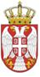 	Република СрбијаОСНОВНА ШКОЛА „КРАЉ ПЕТАР  I“        Ниш, Војводе Путника бр. 1Број: 610-780/44-2-2021-04        Датум:6. 08. 2021. годинеИ З В О Диз записника са 44.  телефонске седнице,Школског одбора  ОШ »Краљ Петар I« у Нишу,одржане  дана 6.8. 2021. године Предложени дневни ред:1. Измена финансијског плана за 2021. годину. 2. Предлог финснсијског плана Основе школе „Краљ Петар I за 2022. годину на основу датог упутства и пројекцију за 2023. и 2024. годинуПредложени дневни ред једногласно усвојен.ОДЛУКЕ1. тачкаДонета Одлука о доношењу Измени  финансијког плана за 2021. годину.2. тачкаДонета Одлука  о утврђивању Предлога финансијског плана Основе школе „Краљ Петар I“ за 2022. годину и пројекцију за 2023. и 2024. годину.								Записничар